桃園市立大有國民中學111學年度第一學期第一次評量試卷第一部分：聽力測驗30%辨識句意：根據聽到的內容，選出符合描述的圖片或符合圖片的描述。 每題兩分 10%（　）(Ａ)　(Ｂ)　(Ｃ)　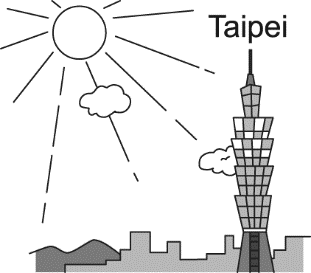 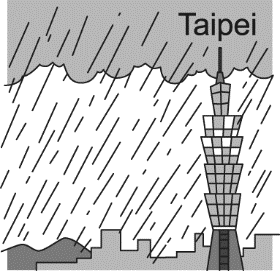 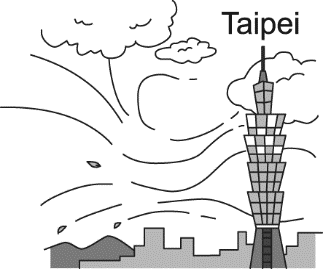 （　）(Ａ)　(Ｂ)　(Ｃ)　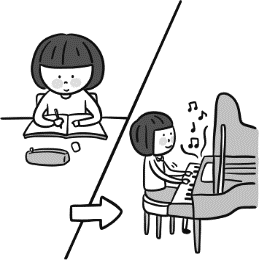 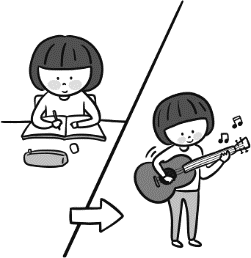 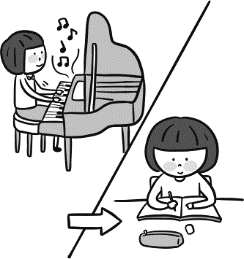 （　）(Ａ)　(Ｂ)　(Ｃ)　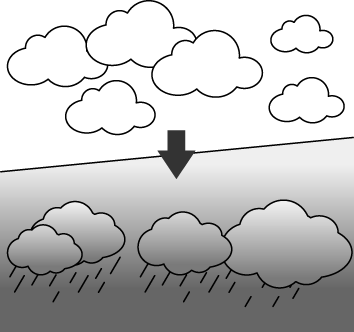 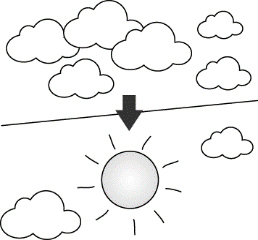 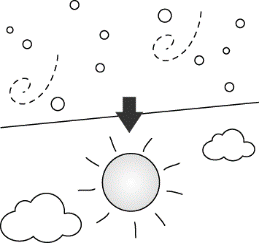 （　）(Ａ)　(Ｂ)　(Ｃ)　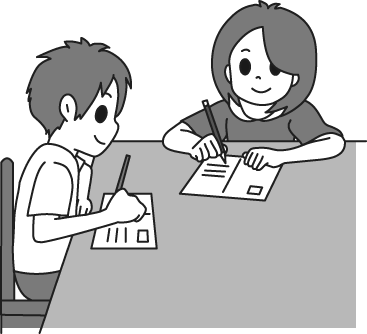 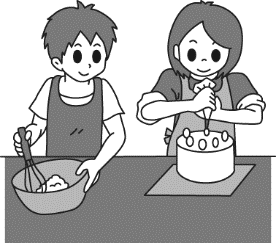 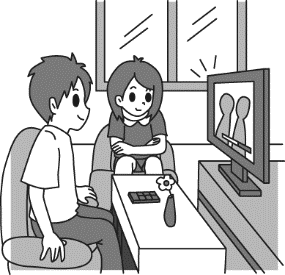 （　）(Ａ)　(Ｂ)　(Ｃ)　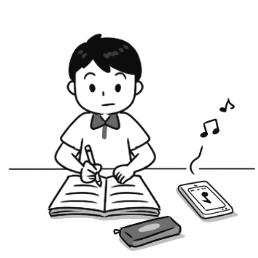 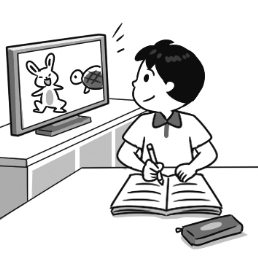 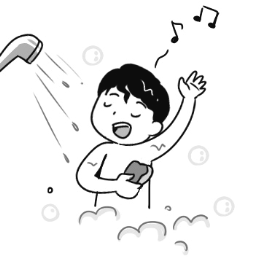 基本問答：根據聽到的內容，選出一個最適合的回應或最適合的問句。 每題兩分 10%（　）(Ａ)　There are so many things on the table.
      (Ｂ)　It is Mary’s.
      (Ｃ)　I need to buy a pen.（　）(Ａ)　She went to bed early.
      (Ｂ)　She brushes her teeth.
      (Ｃ)　She doesn’t watch any movies.（　）(Ａ)　I like sunny days like today.
      (Ｂ)　It is rainy and cold.
      (Ｃ)　Yes, I like the weather in Australia.（　）(Ａ)　Good.  Thanks.  How about you?
      (Ｂ)　I am writing a card to my best friend.
      (Ｃ)　I am doing my history report.（　）(Ａ)　Sorry, she is not in.  Please call back later.
      (Ｂ)　No, she is studying with us.
      (Ｃ)　No, she is over there.言談理解：根據聽到的內容，選出一個最適合的答案。 每題兩分 10%（　）  (Ａ)　It is rainy.                  (Ｂ)　It is cold.                      (Ｃ)　It is sunny.（　）  (Ａ)　The man had the wrong number.(Ｂ)　The woman wanted to talk to Jason. (Ｃ)　Jason wasn’t in the office.（　）  (Ａ)　It is hot and sunny.           (Ｂ)　It is cool and rainy.              (Ｃ)　It is cold and snowy.（　）  (Ａ)　We are not sure.             (Ｂ)　No, she doesn’t.                 (Ｃ)　Yes, she does.（　）  (Ａ)　He brushes his teeth.         (Ｂ)　He uses his cellphone.            (Ｃ)　He watches TV.第二部分：閱讀理解 40%一、文法與字彙：每題兩分 26%三、克漏字 每題兩分 10%四、閱讀測驗 每題兩分，14%1.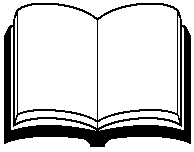 2.桃園市立大有國民中學111學年度第一學期第一次評量試卷請將此卷交回第三部分 手寫 20%                                                  五、文意字彙 每題兩分 10% 六、依提示作答 每題兩分 10%46. After I brush my teeth, I go to bed.  (用...before…改寫)____________________________________________________________________________47. These pens are Tom’s pens. (將畫線部分改為所有格代名詞)____________________________________________________________________________48. There isn’t snow in Taiwan in winter. (用We…改寫)____________________________________________________________________________49. Mary wrote me a letter. (加入介係詞改寫)____________________________________________________________________________ 50.The bike is mine. (畫線造原問句)____________________________________________________________________________年 級八考 試科 目英語科英語科英語科命 題範 圍Unit One-Review I作 答時 間45分班級姓 名座 號分 數(    )16.____________ the weather ____________ in Taiwan last winter?____________ the weather ____________ in Taiwan last winter?____________ the weather ____________ in Taiwan last winter?____________ the weather ____________ in Taiwan last winter?____________ the weather ____________ in Taiwan last winter?____________ the weather ____________ in Taiwan last winter?____________ the weather ____________ in Taiwan last winter?____________ the weather ____________ in Taiwan last winter?____________ the weather ____________ in Taiwan last winter?____________ the weather ____________ in Taiwan last winter?____________ the weather ____________ in Taiwan last winter?____________ the weather ____________ in Taiwan last winter?____________ the weather ____________ in Taiwan last winter?____________ the weather ____________ in Taiwan last winter?____________ the weather ____________ in Taiwan last winter?____________ the weather ____________ in Taiwan last winter?____________ the weather ____________ in Taiwan last winter?____________ the weather ____________ in Taiwan last winter?____________ the weather ____________ in Taiwan last winter?____________ the weather ____________ in Taiwan last winter?____________ the weather ____________ in Taiwan last winter?____________ the weather ____________ in Taiwan last winter?____________ the weather ____________ in Taiwan last winter?____________ the weather ____________ in Taiwan last winter?____________ the weather ____________ in Taiwan last winter?____________ the weather ____________ in Taiwan last winter?____________ the weather ____________ in Taiwan last winter?____________ the weather ____________ in Taiwan last winter?____________ the weather ____________ in Taiwan last winter?____________ the weather ____________ in Taiwan last winter?____________ the weather ____________ in Taiwan last winter?____________ the weather ____________ in Taiwan last winter?(A)(A)(A)(A)How’s；╳How’s；╳How’s；╳How’s；╳How’s；╳How’s；╳(B)(B)(B)(B)(B)(B)(B)What’s；like(C)(C)(C)(C)(C)How was；likeHow was；like(D)(D)(D)(D)What was；likeWhat was；likeWhat was；like(    )17.George: Was it rainy last night?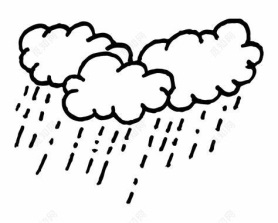 Mary: Yes, it _____________ last night.George: Was it rainy last night?Mary: Yes, it _____________ last night.George: Was it rainy last night?Mary: Yes, it _____________ last night.George: Was it rainy last night?Mary: Yes, it _____________ last night.George: Was it rainy last night?Mary: Yes, it _____________ last night.George: Was it rainy last night?Mary: Yes, it _____________ last night.George: Was it rainy last night?Mary: Yes, it _____________ last night.George: Was it rainy last night?Mary: Yes, it _____________ last night.George: Was it rainy last night?Mary: Yes, it _____________ last night.George: Was it rainy last night?Mary: Yes, it _____________ last night.George: Was it rainy last night?Mary: Yes, it _____________ last night.George: Was it rainy last night?Mary: Yes, it _____________ last night.George: Was it rainy last night?Mary: Yes, it _____________ last night.George: Was it rainy last night?Mary: Yes, it _____________ last night.George: Was it rainy last night?Mary: Yes, it _____________ last night.George: Was it rainy last night?Mary: Yes, it _____________ last night.George: Was it rainy last night?Mary: Yes, it _____________ last night.George: Was it rainy last night?Mary: Yes, it _____________ last night.George: Was it rainy last night?Mary: Yes, it _____________ last night.George: Was it rainy last night?Mary: Yes, it _____________ last night.George: Was it rainy last night?Mary: Yes, it _____________ last night.George: Was it rainy last night?Mary: Yes, it _____________ last night.George: Was it rainy last night?Mary: Yes, it _____________ last night.George: Was it rainy last night?Mary: Yes, it _____________ last night.George: Was it rainy last night?Mary: Yes, it _____________ last night.George: Was it rainy last night?Mary: Yes, it _____________ last night.George: Was it rainy last night?Mary: Yes, it _____________ last night.George: Was it rainy last night?Mary: Yes, it _____________ last night.George: Was it rainy last night?Mary: Yes, it _____________ last night.George: Was it rainy last night?Mary: Yes, it _____________ last night.George: Was it rainy last night?Mary: Yes, it _____________ last night.George: Was it rainy last night?Mary: Yes, it _____________ last night.(A)(A)was a lot of rainwas a lot of rainwas a lot of rainwas a lot of rainwas a lot of rainwas a lot of rainwas a lot of rainwas a lot of rain(B)(B)(B)rained a lot rained a lot rained a lot rained a lot rained a lot (C)(C)(C)had a lot of rainhad a lot of rainhad a lot of rainhad a lot of rain(D)(D)(D)is rainingis rainingis rainingis raining(    )18.This is my book, and ___________ is over there.This is my book, and ___________ is over there.This is my book, and ___________ is over there.This is my book, and ___________ is over there.This is my book, and ___________ is over there.This is my book, and ___________ is over there.This is my book, and ___________ is over there.This is my book, and ___________ is over there.This is my book, and ___________ is over there.This is my book, and ___________ is over there.This is my book, and ___________ is over there.This is my book, and ___________ is over there.This is my book, and ___________ is over there.This is my book, and ___________ is over there.This is my book, and ___________ is over there.This is my book, and ___________ is over there.This is my book, and ___________ is over there.This is my book, and ___________ is over there.This is my book, and ___________ is over there.This is my book, and ___________ is over there.This is my book, and ___________ is over there.This is my book, and ___________ is over there.This is my book, and ___________ is over there.This is my book, and ___________ is over there.This is my book, and ___________ is over there.This is my book, and ___________ is over there.This is my book, and ___________ is over there.This is my book, and ___________ is over there.This is my book, and ___________ is over there.This is my book, and ___________ is over there.This is my book, and ___________ is over there.This is my book, and ___________ is over there.(A)(A)hishishishishishishishis(B)(B)(B)herherherherher(C)(C)(C)theirtheirtheirtheir(D)(D)(D)youryouryouryour(    )19.Tom: Wow! You got a new cellphone “iPhone 14”.  How cool!Amy: Yeah, my father bought________________ as my 18th birthday gift.Tom: Wow! You got a new cellphone “iPhone 14”.  How cool!Amy: Yeah, my father bought________________ as my 18th birthday gift.Tom: Wow! You got a new cellphone “iPhone 14”.  How cool!Amy: Yeah, my father bought________________ as my 18th birthday gift.Tom: Wow! You got a new cellphone “iPhone 14”.  How cool!Amy: Yeah, my father bought________________ as my 18th birthday gift.Tom: Wow! You got a new cellphone “iPhone 14”.  How cool!Amy: Yeah, my father bought________________ as my 18th birthday gift.Tom: Wow! You got a new cellphone “iPhone 14”.  How cool!Amy: Yeah, my father bought________________ as my 18th birthday gift.Tom: Wow! You got a new cellphone “iPhone 14”.  How cool!Amy: Yeah, my father bought________________ as my 18th birthday gift.Tom: Wow! You got a new cellphone “iPhone 14”.  How cool!Amy: Yeah, my father bought________________ as my 18th birthday gift.Tom: Wow! You got a new cellphone “iPhone 14”.  How cool!Amy: Yeah, my father bought________________ as my 18th birthday gift.Tom: Wow! You got a new cellphone “iPhone 14”.  How cool!Amy: Yeah, my father bought________________ as my 18th birthday gift.Tom: Wow! You got a new cellphone “iPhone 14”.  How cool!Amy: Yeah, my father bought________________ as my 18th birthday gift.Tom: Wow! You got a new cellphone “iPhone 14”.  How cool!Amy: Yeah, my father bought________________ as my 18th birthday gift.Tom: Wow! You got a new cellphone “iPhone 14”.  How cool!Amy: Yeah, my father bought________________ as my 18th birthday gift.Tom: Wow! You got a new cellphone “iPhone 14”.  How cool!Amy: Yeah, my father bought________________ as my 18th birthday gift.Tom: Wow! You got a new cellphone “iPhone 14”.  How cool!Amy: Yeah, my father bought________________ as my 18th birthday gift.Tom: Wow! You got a new cellphone “iPhone 14”.  How cool!Amy: Yeah, my father bought________________ as my 18th birthday gift.Tom: Wow! You got a new cellphone “iPhone 14”.  How cool!Amy: Yeah, my father bought________________ as my 18th birthday gift.Tom: Wow! You got a new cellphone “iPhone 14”.  How cool!Amy: Yeah, my father bought________________ as my 18th birthday gift.Tom: Wow! You got a new cellphone “iPhone 14”.  How cool!Amy: Yeah, my father bought________________ as my 18th birthday gift.Tom: Wow! You got a new cellphone “iPhone 14”.  How cool!Amy: Yeah, my father bought________________ as my 18th birthday gift.Tom: Wow! You got a new cellphone “iPhone 14”.  How cool!Amy: Yeah, my father bought________________ as my 18th birthday gift.Tom: Wow! You got a new cellphone “iPhone 14”.  How cool!Amy: Yeah, my father bought________________ as my 18th birthday gift.Tom: Wow! You got a new cellphone “iPhone 14”.  How cool!Amy: Yeah, my father bought________________ as my 18th birthday gift.Tom: Wow! You got a new cellphone “iPhone 14”.  How cool!Amy: Yeah, my father bought________________ as my 18th birthday gift.Tom: Wow! You got a new cellphone “iPhone 14”.  How cool!Amy: Yeah, my father bought________________ as my 18th birthday gift.Tom: Wow! You got a new cellphone “iPhone 14”.  How cool!Amy: Yeah, my father bought________________ as my 18th birthday gift.Tom: Wow! You got a new cellphone “iPhone 14”.  How cool!Amy: Yeah, my father bought________________ as my 18th birthday gift.Tom: Wow! You got a new cellphone “iPhone 14”.  How cool!Amy: Yeah, my father bought________________ as my 18th birthday gift.Tom: Wow! You got a new cellphone “iPhone 14”.  How cool!Amy: Yeah, my father bought________________ as my 18th birthday gift.Tom: Wow! You got a new cellphone “iPhone 14”.  How cool!Amy: Yeah, my father bought________________ as my 18th birthday gift.Tom: Wow! You got a new cellphone “iPhone 14”.  How cool!Amy: Yeah, my father bought________________ as my 18th birthday gift.Tom: Wow! You got a new cellphone “iPhone 14”.  How cool!Amy: Yeah, my father bought________________ as my 18th birthday gift.(A)(A)(A)(A)me itme itme itme itme itme it(B)it to meit to meit to meit to meit to meit to meit to meit to me(C)(C)it for meit for meit for me(D)(D)(D)(D)for me itfor me itfor me itfor me it(    )20.Lance: Hello, may I speak to Annie?Annie: ___________________Lance: Hello, may I speak to Annie?Annie: ___________________Lance: Hello, may I speak to Annie?Annie: ___________________Lance: Hello, may I speak to Annie?Annie: ___________________Lance: Hello, may I speak to Annie?Annie: ___________________Lance: Hello, may I speak to Annie?Annie: ___________________Lance: Hello, may I speak to Annie?Annie: ___________________Lance: Hello, may I speak to Annie?Annie: ___________________Lance: Hello, may I speak to Annie?Annie: ___________________Lance: Hello, may I speak to Annie?Annie: ___________________Lance: Hello, may I speak to Annie?Annie: ___________________Lance: Hello, may I speak to Annie?Annie: ___________________Lance: Hello, may I speak to Annie?Annie: ___________________Lance: Hello, may I speak to Annie?Annie: ___________________Lance: Hello, may I speak to Annie?Annie: ___________________Lance: Hello, may I speak to Annie?Annie: ___________________Lance: Hello, may I speak to Annie?Annie: ___________________Lance: Hello, may I speak to Annie?Annie: ___________________Lance: Hello, may I speak to Annie?Annie: ___________________Lance: Hello, may I speak to Annie?Annie: ___________________Lance: Hello, may I speak to Annie?Annie: ___________________Lance: Hello, may I speak to Annie?Annie: ___________________Lance: Hello, may I speak to Annie?Annie: ___________________Lance: Hello, may I speak to Annie?Annie: ___________________Lance: Hello, may I speak to Annie?Annie: ___________________Lance: Hello, may I speak to Annie?Annie: ___________________Lance: Hello, may I speak to Annie?Annie: ___________________Lance: Hello, may I speak to Annie?Annie: ___________________Lance: Hello, may I speak to Annie?Annie: ___________________Lance: Hello, may I speak to Annie?Annie: ___________________Lance: Hello, may I speak to Annie?Annie: ___________________Lance: Hello, may I speak to Annie?Annie: ___________________(A)(A)(A)(A)Yes, I am Annie.Yes, I am Annie.(B)(B)(B)(B)(B)(B)(B)Yes, hold on, please.Yes, hold on, please.Yes, hold on, please.Yes, hold on, please.Yes, hold on, please.(C)(C)(C)Speaking.Speaking.Speaking.(D)(D)(D)(D)Who are you?Who are you?Who are you?Who are you?(    )21.I sent a letter __________ my cousin in Japan.  I miss her very much.I sent a letter __________ my cousin in Japan.  I miss her very much.I sent a letter __________ my cousin in Japan.  I miss her very much.I sent a letter __________ my cousin in Japan.  I miss her very much.I sent a letter __________ my cousin in Japan.  I miss her very much.I sent a letter __________ my cousin in Japan.  I miss her very much.I sent a letter __________ my cousin in Japan.  I miss her very much.I sent a letter __________ my cousin in Japan.  I miss her very much.I sent a letter __________ my cousin in Japan.  I miss her very much.I sent a letter __________ my cousin in Japan.  I miss her very much.I sent a letter __________ my cousin in Japan.  I miss her very much.I sent a letter __________ my cousin in Japan.  I miss her very much.I sent a letter __________ my cousin in Japan.  I miss her very much.I sent a letter __________ my cousin in Japan.  I miss her very much.I sent a letter __________ my cousin in Japan.  I miss her very much.I sent a letter __________ my cousin in Japan.  I miss her very much.I sent a letter __________ my cousin in Japan.  I miss her very much.I sent a letter __________ my cousin in Japan.  I miss her very much.I sent a letter __________ my cousin in Japan.  I miss her very much.I sent a letter __________ my cousin in Japan.  I miss her very much.I sent a letter __________ my cousin in Japan.  I miss her very much.I sent a letter __________ my cousin in Japan.  I miss her very much.I sent a letter __________ my cousin in Japan.  I miss her very much.I sent a letter __________ my cousin in Japan.  I miss her very much.I sent a letter __________ my cousin in Japan.  I miss her very much.I sent a letter __________ my cousin in Japan.  I miss her very much.I sent a letter __________ my cousin in Japan.  I miss her very much.I sent a letter __________ my cousin in Japan.  I miss her very much.I sent a letter __________ my cousin in Japan.  I miss her very much.I sent a letter __________ my cousin in Japan.  I miss her very much.I sent a letter __________ my cousin in Japan.  I miss her very much.I sent a letter __________ my cousin in Japan.  I miss her very much.(A)(A)(A)(A)totototototo(B)(B)(B)(B)(B)(B)(B)for(C)(C)(C)ofofofof(D)(D)(D)(D)fromfromfrom(    )22.Annie always takes a shower __________ she goes to bed.  It helps her sleep better.Annie always takes a shower __________ she goes to bed.  It helps her sleep better.Annie always takes a shower __________ she goes to bed.  It helps her sleep better.Annie always takes a shower __________ she goes to bed.  It helps her sleep better.Annie always takes a shower __________ she goes to bed.  It helps her sleep better.Annie always takes a shower __________ she goes to bed.  It helps her sleep better.Annie always takes a shower __________ she goes to bed.  It helps her sleep better.Annie always takes a shower __________ she goes to bed.  It helps her sleep better.Annie always takes a shower __________ she goes to bed.  It helps her sleep better.Annie always takes a shower __________ she goes to bed.  It helps her sleep better.Annie always takes a shower __________ she goes to bed.  It helps her sleep better.Annie always takes a shower __________ she goes to bed.  It helps her sleep better.Annie always takes a shower __________ she goes to bed.  It helps her sleep better.Annie always takes a shower __________ she goes to bed.  It helps her sleep better.Annie always takes a shower __________ she goes to bed.  It helps her sleep better.Annie always takes a shower __________ she goes to bed.  It helps her sleep better.Annie always takes a shower __________ she goes to bed.  It helps her sleep better.Annie always takes a shower __________ she goes to bed.  It helps her sleep better.Annie always takes a shower __________ she goes to bed.  It helps her sleep better.Annie always takes a shower __________ she goes to bed.  It helps her sleep better.Annie always takes a shower __________ she goes to bed.  It helps her sleep better.Annie always takes a shower __________ she goes to bed.  It helps her sleep better.Annie always takes a shower __________ she goes to bed.  It helps her sleep better.Annie always takes a shower __________ she goes to bed.  It helps her sleep better.Annie always takes a shower __________ she goes to bed.  It helps her sleep better.Annie always takes a shower __________ she goes to bed.  It helps her sleep better.Annie always takes a shower __________ she goes to bed.  It helps her sleep better.Annie always takes a shower __________ she goes to bed.  It helps her sleep better.Annie always takes a shower __________ she goes to bed.  It helps her sleep better.Annie always takes a shower __________ she goes to bed.  It helps her sleep better.Annie always takes a shower __________ she goes to bed.  It helps her sleep better.Annie always takes a shower __________ she goes to bed.  It helps her sleep better.(A)(A)(A)(A)afterafterafter(B)(B)(B)(B)(B)(B)(B)beforebeforebeforebeforebefore(C)(C)whenwhenwhen(D)(D)(D)(D)sosososo(    )23.___________ I was young ____________ there were many fish in the river.___________ I was young ____________ there were many fish in the river.___________ I was young ____________ there were many fish in the river.___________ I was young ____________ there were many fish in the river.___________ I was young ____________ there were many fish in the river.___________ I was young ____________ there were many fish in the river.___________ I was young ____________ there were many fish in the river.___________ I was young ____________ there were many fish in the river.___________ I was young ____________ there were many fish in the river.___________ I was young ____________ there were many fish in the river.___________ I was young ____________ there were many fish in the river.___________ I was young ____________ there were many fish in the river.___________ I was young ____________ there were many fish in the river.___________ I was young ____________ there were many fish in the river.___________ I was young ____________ there were many fish in the river.___________ I was young ____________ there were many fish in the river.___________ I was young ____________ there were many fish in the river.___________ I was young ____________ there were many fish in the river.___________ I was young ____________ there were many fish in the river.___________ I was young ____________ there were many fish in the river.___________ I was young ____________ there were many fish in the river.___________ I was young ____________ there were many fish in the river.___________ I was young ____________ there were many fish in the river.___________ I was young ____________ there were many fish in the river.___________ I was young ____________ there were many fish in the river.___________ I was young ____________ there were many fish in the river.___________ I was young ____________ there were many fish in the river.___________ I was young ____________ there were many fish in the river.___________ I was young ____________ there were many fish in the river.___________ I was young ____________ there were many fish in the river.___________ I was young ____________ there were many fish in the river.___________ I was young ____________ there were many fish in the river.(A)(A)(A)(A)When；╳When；╳When；╳When；╳When；╳When；╳(B)(B)(B)(B)(B)(B)(B)Before；╳(C)(C)(C)(C)(C)When；,When；,(D)(D)(D)(D)Before；,Before；,Before；,(    )24.(A)(A)(A)(A)Gary got up after he went to school.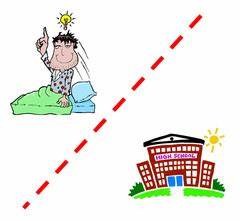 Gary got up after he went to school.Gary got up after he went to school.Gary got up after he went to school.Gary got up after he went to school.Gary got up after he went to school.Gary got up after he went to school.Gary got up after he went to school.Gary got up after he went to school.Gary got up after he went to school.Gary got up after he went to school.Gary got up after he went to school.Gary got up after he went to school.Gary got up after he went to school.Gary got up after he went to school.Gary got up after he went to school.Gary got up after he went to school.Gary got up after he went to school.Gary got up after he went to school.Gary got up after he went to school.Gary got up after he went to school.Gary got up after he went to school.Gary got up after he went to school.Gary got up after he went to school.Gary got up after he went to school.Gary got up after he went to school.Gary got up after he went to school.Gary got up after he went to school.(B)(B)(B)(B)After Gary went to school, he got up.After Gary went to school, he got up.After Gary went to school, he got up.After Gary went to school, he got up.After Gary went to school, he got up.After Gary went to school, he got up.After Gary went to school, he got up.After Gary went to school, he got up.After Gary went to school, he got up.After Gary went to school, he got up.After Gary went to school, he got up.After Gary went to school, he got up.After Gary went to school, he got up.After Gary went to school, he got up.After Gary went to school, he got up.After Gary went to school, he got up.After Gary went to school, he got up.After Gary went to school, he got up.After Gary went to school, he got up.After Gary went to school, he got up.After Gary went to school, he got up.After Gary went to school, he got up.After Gary went to school, he got up.After Gary went to school, he got up.After Gary went to school, he got up.After Gary went to school, he got up.After Gary went to school, he got up.After Gary went to school, he got up.(C)(C)(C)(C)Gary went to school after he got up.Gary went to school after he got up.Gary went to school after he got up.Gary went to school after he got up.Gary went to school after he got up.Gary went to school after he got up.Gary went to school after he got up.Gary went to school after he got up.Gary went to school after he got up.Gary went to school after he got up.Gary went to school after he got up.Gary went to school after he got up.Gary went to school after he got up.Gary went to school after he got up.Gary went to school after he got up.Gary went to school after he got up.Gary went to school after he got up.Gary went to school after he got up.Gary went to school after he got up.Gary went to school after he got up.Gary went to school after he got up.Gary went to school after he got up.Gary went to school after he got up.Gary went to school after he got up.Gary went to school after he got up.Gary went to school after he got up.Gary went to school after he got up.Gary went to school after he got up.(D)(D)(D)(D)Gary went to school before he got up.Gary went to school before he got up.Gary went to school before he got up.Gary went to school before he got up.Gary went to school before he got up.Gary went to school before he got up.Gary went to school before he got up.Gary went to school before he got up.Gary went to school before he got up.Gary went to school before he got up.Gary went to school before he got up.Gary went to school before he got up.Gary went to school before he got up.Gary went to school before he got up.Gary went to school before he got up.Gary went to school before he got up.Gary went to school before he got up.Gary went to school before he got up.Gary went to school before he got up.Gary went to school before he got up.Gary went to school before he got up.Gary went to school before he got up.Gary went to school before he got up.Gary went to school before he got up.Gary went to school before he got up.Gary went to school before he got up.Gary went to school before he got up.Gary went to school before he got up.(    )25.Jenny: Look! Uncle Tom made this robot for us.Jimmy: __________________Jenny: Look! Uncle Tom made this robot for us.Jimmy: __________________Jenny: Look! Uncle Tom made this robot for us.Jimmy: __________________Jenny: Look! Uncle Tom made this robot for us.Jimmy: __________________Jenny: Look! Uncle Tom made this robot for us.Jimmy: __________________Jenny: Look! Uncle Tom made this robot for us.Jimmy: __________________Jenny: Look! Uncle Tom made this robot for us.Jimmy: __________________Jenny: Look! Uncle Tom made this robot for us.Jimmy: __________________Jenny: Look! Uncle Tom made this robot for us.Jimmy: __________________Jenny: Look! Uncle Tom made this robot for us.Jimmy: __________________Jenny: Look! Uncle Tom made this robot for us.Jimmy: __________________Jenny: Look! Uncle Tom made this robot for us.Jimmy: __________________Jenny: Look! Uncle Tom made this robot for us.Jimmy: __________________Jenny: Look! Uncle Tom made this robot for us.Jimmy: __________________Jenny: Look! Uncle Tom made this robot for us.Jimmy: __________________Jenny: Look! Uncle Tom made this robot for us.Jimmy: __________________Jenny: Look! Uncle Tom made this robot for us.Jimmy: __________________Jenny: Look! Uncle Tom made this robot for us.Jimmy: __________________Jenny: Look! Uncle Tom made this robot for us.Jimmy: __________________Jenny: Look! Uncle Tom made this robot for us.Jimmy: __________________Jenny: Look! Uncle Tom made this robot for us.Jimmy: __________________Jenny: Look! Uncle Tom made this robot for us.Jimmy: __________________Jenny: Look! Uncle Tom made this robot for us.Jimmy: __________________Jenny: Look! Uncle Tom made this robot for us.Jimmy: __________________Jenny: Look! Uncle Tom made this robot for us.Jimmy: __________________Jenny: Look! Uncle Tom made this robot for us.Jimmy: __________________Jenny: Look! Uncle Tom made this robot for us.Jimmy: __________________Jenny: Look! Uncle Tom made this robot for us.Jimmy: __________________Jenny: Look! Uncle Tom made this robot for us.Jimmy: __________________Jenny: Look! Uncle Tom made this robot for us.Jimmy: __________________Jenny: Look! Uncle Tom made this robot for us.Jimmy: __________________Jenny: Look! Uncle Tom made this robot for us.Jimmy: __________________(A)(A)(A)(A)Whose is this?Whose is this?Whose is this?Whose is this?Whose is this?Whose is this?(B)(B)(B)(B)(B)(B)(B)The robot is his.(C)(C)(C)(C)(C)Not at all.Not at all.(D)(D)(D)(D)It was kind of him.It was kind of him.It was kind of him.(    )26.Leo: Was it fun at the party last night?Lucy: Yeah! ___________________.  You should come next time.Leo: Was it fun at the party last night?Lucy: Yeah! ___________________.  You should come next time.Leo: Was it fun at the party last night?Lucy: Yeah! ___________________.  You should come next time.Leo: Was it fun at the party last night?Lucy: Yeah! ___________________.  You should come next time.Leo: Was it fun at the party last night?Lucy: Yeah! ___________________.  You should come next time.Leo: Was it fun at the party last night?Lucy: Yeah! ___________________.  You should come next time.Leo: Was it fun at the party last night?Lucy: Yeah! ___________________.  You should come next time.Leo: Was it fun at the party last night?Lucy: Yeah! ___________________.  You should come next time.Leo: Was it fun at the party last night?Lucy: Yeah! ___________________.  You should come next time.Leo: Was it fun at the party last night?Lucy: Yeah! ___________________.  You should come next time.Leo: Was it fun at the party last night?Lucy: Yeah! ___________________.  You should come next time.Leo: Was it fun at the party last night?Lucy: Yeah! ___________________.  You should come next time.Leo: Was it fun at the party last night?Lucy: Yeah! ___________________.  You should come next time.Leo: Was it fun at the party last night?Lucy: Yeah! ___________________.  You should come next time.Leo: Was it fun at the party last night?Lucy: Yeah! ___________________.  You should come next time.Leo: Was it fun at the party last night?Lucy: Yeah! ___________________.  You should come next time.Leo: Was it fun at the party last night?Lucy: Yeah! ___________________.  You should come next time.Leo: Was it fun at the party last night?Lucy: Yeah! ___________________.  You should come next time.Leo: Was it fun at the party last night?Lucy: Yeah! ___________________.  You should come next time.Leo: Was it fun at the party last night?Lucy: Yeah! ___________________.  You should come next time.Leo: Was it fun at the party last night?Lucy: Yeah! ___________________.  You should come next time.Leo: Was it fun at the party last night?Lucy: Yeah! ___________________.  You should come next time.Leo: Was it fun at the party last night?Lucy: Yeah! ___________________.  You should come next time.Leo: Was it fun at the party last night?Lucy: Yeah! ___________________.  You should come next time.Leo: Was it fun at the party last night?Lucy: Yeah! ___________________.  You should come next time.Leo: Was it fun at the party last night?Lucy: Yeah! ___________________.  You should come next time.Leo: Was it fun at the party last night?Lucy: Yeah! ___________________.  You should come next time.Leo: Was it fun at the party last night?Lucy: Yeah! ___________________.  You should come next time.Leo: Was it fun at the party last night?Lucy: Yeah! ___________________.  You should come next time.Leo: Was it fun at the party last night?Lucy: Yeah! ___________________.  You should come next time.Leo: Was it fun at the party last night?Lucy: Yeah! ___________________.  You should come next time.Leo: Was it fun at the party last night?Lucy: Yeah! ___________________.  You should come next time.(A)(A)(A)We had a lot of funWe had a lot of fun(B)(B)(B)(B)(B)(B)(B)It is funIt is funIt is funIt is funIt is funIt is fun(C)(C)(C)(C)We were funWe were funWe were funWe were fun(D)(D)(D)(D)It had a lot of funIt had a lot of fun(    )27.Kevin: Excuse me!  Can you take a picture of ___________?Joan: Sure!Kevin: Excuse me!  Can you take a picture of ___________?Joan: Sure!Kevin: Excuse me!  Can you take a picture of ___________?Joan: Sure!Kevin: Excuse me!  Can you take a picture of ___________?Joan: Sure!Kevin: Excuse me!  Can you take a picture of ___________?Joan: Sure!Kevin: Excuse me!  Can you take a picture of ___________?Joan: Sure!Kevin: Excuse me!  Can you take a picture of ___________?Joan: Sure!Kevin: Excuse me!  Can you take a picture of ___________?Joan: Sure!Kevin: Excuse me!  Can you take a picture of ___________?Joan: Sure!Kevin: Excuse me!  Can you take a picture of ___________?Joan: Sure!Kevin: Excuse me!  Can you take a picture of ___________?Joan: Sure!Kevin: Excuse me!  Can you take a picture of ___________?Joan: Sure!Kevin: Excuse me!  Can you take a picture of ___________?Joan: Sure!Kevin: Excuse me!  Can you take a picture of ___________?Joan: Sure!Kevin: Excuse me!  Can you take a picture of ___________?Joan: Sure!Kevin: Excuse me!  Can you take a picture of ___________?Joan: Sure!Kevin: Excuse me!  Can you take a picture of ___________?Joan: Sure!Kevin: Excuse me!  Can you take a picture of ___________?Joan: Sure!Kevin: Excuse me!  Can you take a picture of ___________?Joan: Sure!Kevin: Excuse me!  Can you take a picture of ___________?Joan: Sure!Kevin: Excuse me!  Can you take a picture of ___________?Joan: Sure!Kevin: Excuse me!  Can you take a picture of ___________?Joan: Sure!Kevin: Excuse me!  Can you take a picture of ___________?Joan: Sure!Kevin: Excuse me!  Can you take a picture of ___________?Joan: Sure!Kevin: Excuse me!  Can you take a picture of ___________?Joan: Sure!Kevin: Excuse me!  Can you take a picture of ___________?Joan: Sure!Kevin: Excuse me!  Can you take a picture of ___________?Joan: Sure!Kevin: Excuse me!  Can you take a picture of ___________?Joan: Sure!Kevin: Excuse me!  Can you take a picture of ___________?Joan: Sure!Kevin: Excuse me!  Can you take a picture of ___________?Joan: Sure!Kevin: Excuse me!  Can you take a picture of ___________?Joan: Sure!Kevin: Excuse me!  Can you take a picture of ___________?Joan: Sure!(A)mymymymymymymy(B)(B)(B)(B)(B)(B)(B)mememememe(C)(C)mineminemineminemine(D)(D)(D)(D)I(    )28.Before A-mei became a singer, she was a ________ winner of a singing contest in Taiwan.  She was really good at singing.Before A-mei became a singer, she was a ________ winner of a singing contest in Taiwan.  She was really good at singing.Before A-mei became a singer, she was a ________ winner of a singing contest in Taiwan.  She was really good at singing.Before A-mei became a singer, she was a ________ winner of a singing contest in Taiwan.  She was really good at singing.Before A-mei became a singer, she was a ________ winner of a singing contest in Taiwan.  She was really good at singing.Before A-mei became a singer, she was a ________ winner of a singing contest in Taiwan.  She was really good at singing.Before A-mei became a singer, she was a ________ winner of a singing contest in Taiwan.  She was really good at singing.Before A-mei became a singer, she was a ________ winner of a singing contest in Taiwan.  She was really good at singing.Before A-mei became a singer, she was a ________ winner of a singing contest in Taiwan.  She was really good at singing.Before A-mei became a singer, she was a ________ winner of a singing contest in Taiwan.  She was really good at singing.Before A-mei became a singer, she was a ________ winner of a singing contest in Taiwan.  She was really good at singing.Before A-mei became a singer, she was a ________ winner of a singing contest in Taiwan.  She was really good at singing.Before A-mei became a singer, she was a ________ winner of a singing contest in Taiwan.  She was really good at singing.Before A-mei became a singer, she was a ________ winner of a singing contest in Taiwan.  She was really good at singing.Before A-mei became a singer, she was a ________ winner of a singing contest in Taiwan.  She was really good at singing.Before A-mei became a singer, she was a ________ winner of a singing contest in Taiwan.  She was really good at singing.Before A-mei became a singer, she was a ________ winner of a singing contest in Taiwan.  She was really good at singing.Before A-mei became a singer, she was a ________ winner of a singing contest in Taiwan.  She was really good at singing.Before A-mei became a singer, she was a ________ winner of a singing contest in Taiwan.  She was really good at singing.Before A-mei became a singer, she was a ________ winner of a singing contest in Taiwan.  She was really good at singing.Before A-mei became a singer, she was a ________ winner of a singing contest in Taiwan.  She was really good at singing.Before A-mei became a singer, she was a ________ winner of a singing contest in Taiwan.  She was really good at singing.Before A-mei became a singer, she was a ________ winner of a singing contest in Taiwan.  She was really good at singing.Before A-mei became a singer, she was a ________ winner of a singing contest in Taiwan.  She was really good at singing.Before A-mei became a singer, she was a ________ winner of a singing contest in Taiwan.  She was really good at singing.Before A-mei became a singer, she was a ________ winner of a singing contest in Taiwan.  She was really good at singing.Before A-mei became a singer, she was a ________ winner of a singing contest in Taiwan.  She was really good at singing.Before A-mei became a singer, she was a ________ winner of a singing contest in Taiwan.  She was really good at singing.Before A-mei became a singer, she was a ________ winner of a singing contest in Taiwan.  She was really good at singing.Before A-mei became a singer, she was a ________ winner of a singing contest in Taiwan.  She was really good at singing.Before A-mei became a singer, she was a ________ winner of a singing contest in Taiwan.  She was really good at singing.Before A-mei became a singer, she was a ________ winner of a singing contest in Taiwan.  She was really good at singing.(A)(A)(A)five timesfive timesfive timesfive timesfive timesfive times(B)(B)(B)(B)(B)(B)(B)fifth timefifth time(C)(C)(C)(C)fifthfifthfifthfifthfifth(D)(D)(D)(D)five-timeAmy:  Hello,      29.      Is Tom there?Tom’s mom:       30.      , please.Tom: What’s up, Amy?Amy: Did you       31.       any clubs?Tom: Yes, I joined the music club, and we had our first class yesterday.Amy: How was it?  What did you do in class?Tom: I played the guitar in my band.Amy: Wow!  So cool!Tom: How about you? Did you join any clubs?Amy: I can’t       32.       because all the clubs are interesting to me.  I am       33.       the dancing club because I love dancing.  But I like magic, too.  It’s hard to make a choice.Tom:  I see.  Maybe you can ask Jack.  He is in the magic club.Amy: Ok, thank you.  Good-bye.Tom: Good-bye.Amy:  Hello,      29.      Is Tom there?Tom’s mom:       30.      , please.Tom: What’s up, Amy?Amy: Did you       31.       any clubs?Tom: Yes, I joined the music club, and we had our first class yesterday.Amy: How was it?  What did you do in class?Tom: I played the guitar in my band.Amy: Wow!  So cool!Tom: How about you? Did you join any clubs?Amy: I can’t       32.       because all the clubs are interesting to me.  I am       33.       the dancing club because I love dancing.  But I like magic, too.  It’s hard to make a choice.Tom:  I see.  Maybe you can ask Jack.  He is in the magic club.Amy: Ok, thank you.  Good-bye.Tom: Good-bye.Amy:  Hello,      29.      Is Tom there?Tom’s mom:       30.      , please.Tom: What’s up, Amy?Amy: Did you       31.       any clubs?Tom: Yes, I joined the music club, and we had our first class yesterday.Amy: How was it?  What did you do in class?Tom: I played the guitar in my band.Amy: Wow!  So cool!Tom: How about you? Did you join any clubs?Amy: I can’t       32.       because all the clubs are interesting to me.  I am       33.       the dancing club because I love dancing.  But I like magic, too.  It’s hard to make a choice.Tom:  I see.  Maybe you can ask Jack.  He is in the magic club.Amy: Ok, thank you.  Good-bye.Tom: Good-bye.Amy:  Hello,      29.      Is Tom there?Tom’s mom:       30.      , please.Tom: What’s up, Amy?Amy: Did you       31.       any clubs?Tom: Yes, I joined the music club, and we had our first class yesterday.Amy: How was it?  What did you do in class?Tom: I played the guitar in my band.Amy: Wow!  So cool!Tom: How about you? Did you join any clubs?Amy: I can’t       32.       because all the clubs are interesting to me.  I am       33.       the dancing club because I love dancing.  But I like magic, too.  It’s hard to make a choice.Tom:  I see.  Maybe you can ask Jack.  He is in the magic club.Amy: Ok, thank you.  Good-bye.Tom: Good-bye.Amy:  Hello,      29.      Is Tom there?Tom’s mom:       30.      , please.Tom: What’s up, Amy?Amy: Did you       31.       any clubs?Tom: Yes, I joined the music club, and we had our first class yesterday.Amy: How was it?  What did you do in class?Tom: I played the guitar in my band.Amy: Wow!  So cool!Tom: How about you? Did you join any clubs?Amy: I can’t       32.       because all the clubs are interesting to me.  I am       33.       the dancing club because I love dancing.  But I like magic, too.  It’s hard to make a choice.Tom:  I see.  Maybe you can ask Jack.  He is in the magic club.Amy: Ok, thank you.  Good-bye.Tom: Good-bye.Amy:  Hello,      29.      Is Tom there?Tom’s mom:       30.      , please.Tom: What’s up, Amy?Amy: Did you       31.       any clubs?Tom: Yes, I joined the music club, and we had our first class yesterday.Amy: How was it?  What did you do in class?Tom: I played the guitar in my band.Amy: Wow!  So cool!Tom: How about you? Did you join any clubs?Amy: I can’t       32.       because all the clubs are interesting to me.  I am       33.       the dancing club because I love dancing.  But I like magic, too.  It’s hard to make a choice.Tom:  I see.  Maybe you can ask Jack.  He is in the magic club.Amy: Ok, thank you.  Good-bye.Tom: Good-bye.Amy:  Hello,      29.      Is Tom there?Tom’s mom:       30.      , please.Tom: What’s up, Amy?Amy: Did you       31.       any clubs?Tom: Yes, I joined the music club, and we had our first class yesterday.Amy: How was it?  What did you do in class?Tom: I played the guitar in my band.Amy: Wow!  So cool!Tom: How about you? Did you join any clubs?Amy: I can’t       32.       because all the clubs are interesting to me.  I am       33.       the dancing club because I love dancing.  But I like magic, too.  It’s hard to make a choice.Tom:  I see.  Maybe you can ask Jack.  He is in the magic club.Amy: Ok, thank you.  Good-bye.Tom: Good-bye.Amy:  Hello,      29.      Is Tom there?Tom’s mom:       30.      , please.Tom: What’s up, Amy?Amy: Did you       31.       any clubs?Tom: Yes, I joined the music club, and we had our first class yesterday.Amy: How was it?  What did you do in class?Tom: I played the guitar in my band.Amy: Wow!  So cool!Tom: How about you? Did you join any clubs?Amy: I can’t       32.       because all the clubs are interesting to me.  I am       33.       the dancing club because I love dancing.  But I like magic, too.  It’s hard to make a choice.Tom:  I see.  Maybe you can ask Jack.  He is in the magic club.Amy: Ok, thank you.  Good-bye.Tom: Good-bye.Amy:  Hello,      29.      Is Tom there?Tom’s mom:       30.      , please.Tom: What’s up, Amy?Amy: Did you       31.       any clubs?Tom: Yes, I joined the music club, and we had our first class yesterday.Amy: How was it?  What did you do in class?Tom: I played the guitar in my band.Amy: Wow!  So cool!Tom: How about you? Did you join any clubs?Amy: I can’t       32.       because all the clubs are interesting to me.  I am       33.       the dancing club because I love dancing.  But I like magic, too.  It’s hard to make a choice.Tom:  I see.  Maybe you can ask Jack.  He is in the magic club.Amy: Ok, thank you.  Good-bye.Tom: Good-bye.Amy:  Hello,      29.      Is Tom there?Tom’s mom:       30.      , please.Tom: What’s up, Amy?Amy: Did you       31.       any clubs?Tom: Yes, I joined the music club, and we had our first class yesterday.Amy: How was it?  What did you do in class?Tom: I played the guitar in my band.Amy: Wow!  So cool!Tom: How about you? Did you join any clubs?Amy: I can’t       32.       because all the clubs are interesting to me.  I am       33.       the dancing club because I love dancing.  But I like magic, too.  It’s hard to make a choice.Tom:  I see.  Maybe you can ask Jack.  He is in the magic club.Amy: Ok, thank you.  Good-bye.Tom: Good-bye.(    )29.(A)I am Amy.(B)You are Amy.(C)This is Amy.(D)She is Amy.(    )30.(A)Wrong number(B)Wait(C)Hang up(D)Hold on(    )31.(A)sign up (B)hear about(C)speak to(D)think about(    )32.(A)talk to you later(B)have a look(C)make up my mind(D)pull my leg(    )33.(A)hearing about(B)thinking about(C)thinking of(D)talking about　As a fourteen-year-old student, maybe you want to live in another country, but you are not old enough to go on a working holiday, or you don’t have enough money to study in another country.  Don’t give up.  Now, there is “Study Tour”! 
　　You can go on our three-week study tour in Australia.  During the first two weeks, you go to the language school in the morning.  At the language school, you study English with our teachers and practice English with your new friends. 
　　After you finish the class at 12, you go back to your homestay and enjoy some family life or make new friends.  On the last week of our tour, there is no school!  We take you on a trip around Australia.  It is a great part of our study tour! 
　　Want to know more about our study tour?  Call us at 02-23690999 now and we can give you a discount!Amelia from Going around the Earth(    )34.What is this reading about?What is this reading about?What is this reading about?What is this reading about?(A)Someone invites you to book their tour.(B)Someone tells you to practice your English.(C)Someone shares their experience in Australia.(D)Someone wants you to save money in a bank.(    )35.What is NOT right about the tour?What is NOT right about the tour?What is NOT right about the tour?What is NOT right about the tour?(A)You can take a trip around Australia.(B)You can study English with your teacher.(C)You can work in Australia.(D)You can make new friends during the study tour.(    )36.Mary, a junior high school student, wants to study and travel in Australia.  What can she do according to the reading?Mary, a junior high school student, wants to study and travel in Australia.  What can she do according to the reading?Mary, a junior high school student, wants to study and travel in Australia.  What can she do according to the reading?Mary, a junior high school student, wants to study and travel in Australia.  What can she do according to the reading?(A)Go on a working holiday.(B)She is too young, so she has to give up.(C)Call Going around the Earth.(D)Take a one-week trip to Australia.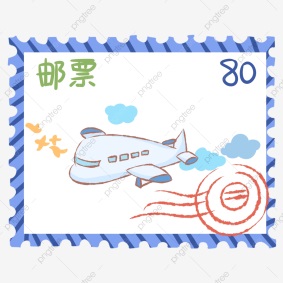 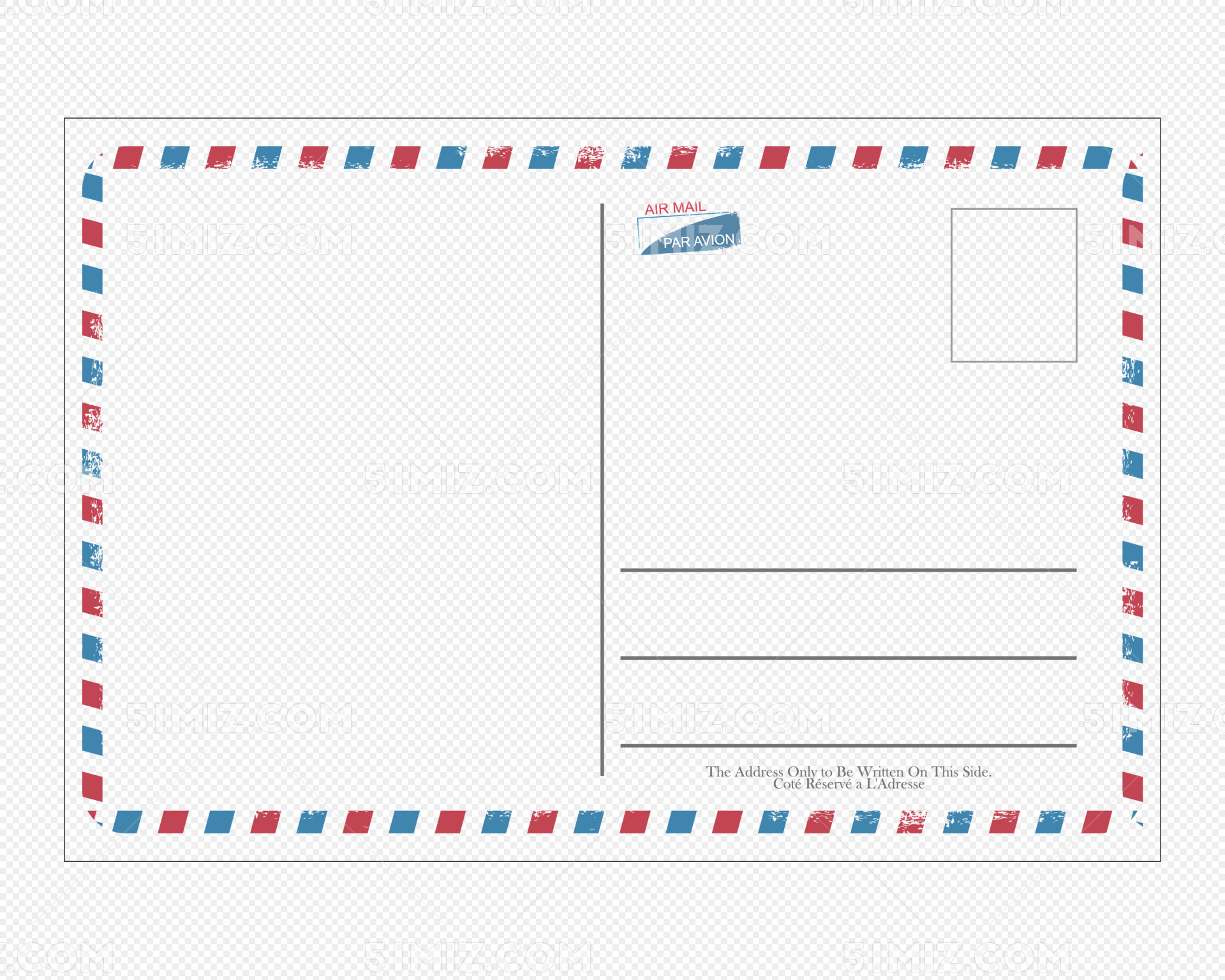 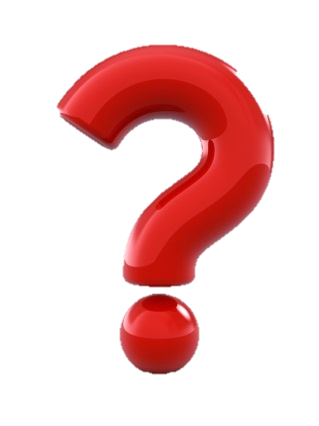      cherry blossom櫻花  will 將要 city城市  hope希望     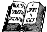      cherry blossom櫻花  will 將要 city城市  hope希望          cherry blossom櫻花  will 將要 city城市  hope希望          cherry blossom櫻花  will 將要 city城市  hope希望          cherry blossom櫻花  will 將要 city城市  hope希望          cherry blossom櫻花  will 將要 city城市  hope希望          cherry blossom櫻花  will 將要 city城市  hope希望          cherry blossom櫻花  will 將要 city城市  hope希望          cherry blossom櫻花  will 將要 city城市  hope希望          cherry blossom櫻花  will 將要 city城市  hope希望          cherry blossom櫻花  will 將要 city城市  hope希望          cherry blossom櫻花  will 將要 city城市  hope希望     (    )37.Look at the map. Where might (可能) Anna live? 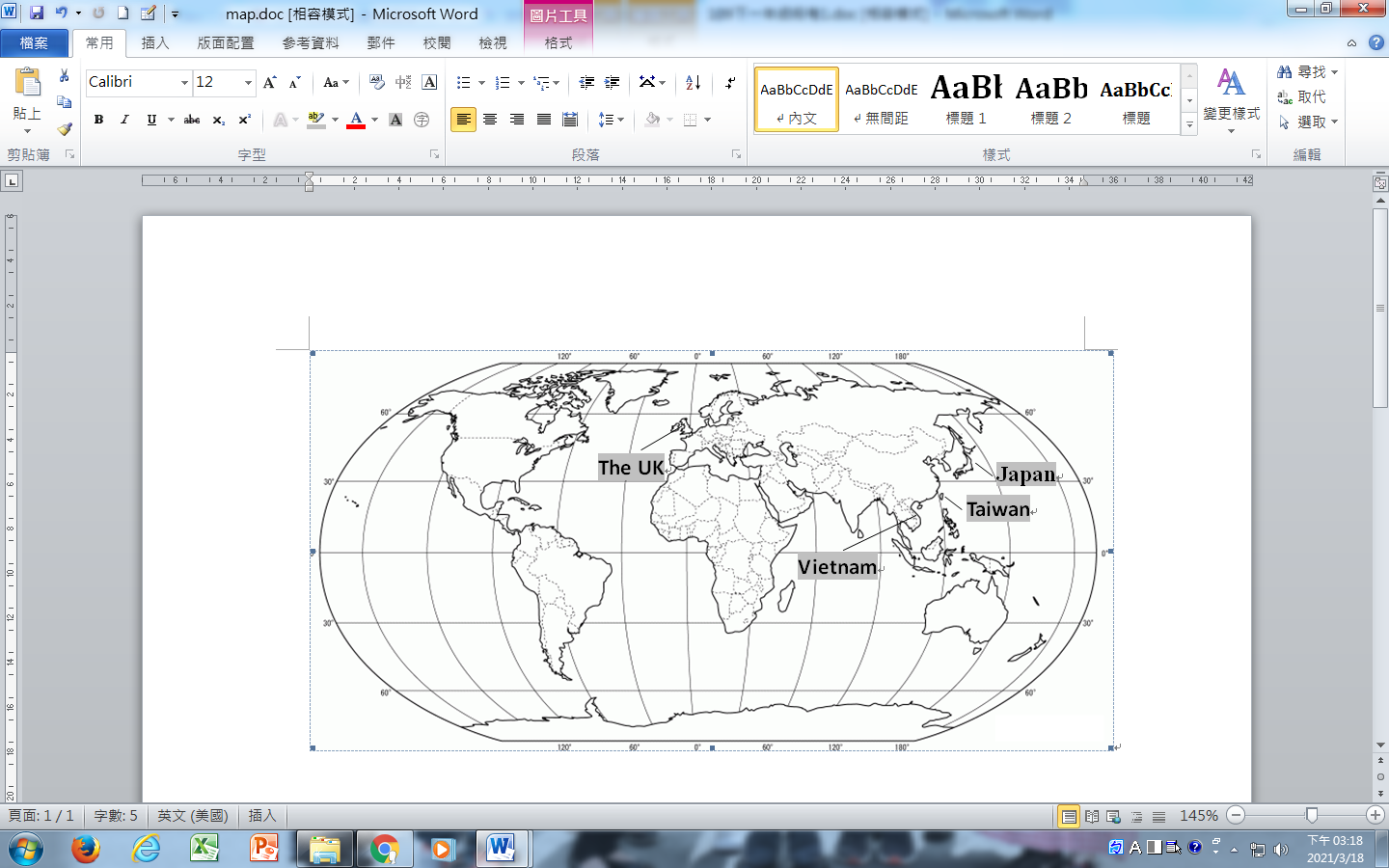 Look at the map. Where might (可能) Anna live? Look at the map. Where might (可能) Anna live? Look at the map. Where might (可能) Anna live? Look at the map. Where might (可能) Anna live? Look at the map. Where might (可能) Anna live? Look at the map. Where might (可能) Anna live? Look at the map. Where might (可能) Anna live? Look at the map. Where might (可能) Anna live? Look at the map. Where might (可能) Anna live? (A)In Japan.(B)In the UK.(C)(C)(C)In Taiwan.(D)In Vietnam(越南).(    )38.What does “hang out” mean in the reading?What does “hang out” mean in the reading?What does “hang out” mean in the reading?What does “hang out” mean in the reading?What does “hang out” mean in the reading?What does “hang out” mean in the reading?What does “hang out” mean in the reading?What does “hang out” mean in the reading?What does “hang out” mean in the reading?What does “hang out” mean in the reading?(A)Hang the clothes outside the house.Hang the clothes outside the house.Hang the clothes outside the house.(B)Eat something.Eat something.Eat something.Eat something.Eat something.(C)Go out and have fun together.Go out and have fun together.Go out and have fun together.(D)Watch a show together.Watch a show together.Watch a show together.Watch a show together.Watch a show together.(    )39.What does a “drought” mean in the reading?What does a “drought” mean in the reading?What does a “drought” mean in the reading?What does a “drought” mean in the reading?What does a “drought” mean in the reading?What does a “drought” mean in the reading?What does a “drought” mean in the reading?What does a “drought” mean in the reading?What does a “drought” mean in the reading?What does a “drought” mean in the reading?(A)There is a lot of rain. There is a lot of rain. There is a lot of rain. (B)(B)It is windy and cloudy.It is windy and cloudy.It is windy and cloudy.It is windy and cloudy.(C)There is not enough rain. There is not enough rain. There is not enough rain. (D)(D)It is snowy and cold.It is snowy and cold.It is snowy and cold.It is snowy and cold.(    )40.How does Jane write the address in English?How does Jane write the address in English?How does Jane write the address in English?How does Jane write the address in English?How does Jane write the address in English?How does Jane write the address in English?How does Jane write the address in English?How does Jane write the address in English?How does Jane write the address in English?How does Jane write the address in English?(A)(B)(B)(C)(D)(D)年 級八考 試科 目英語科英語科英語科命 題範 圍Unit One-Review I作 答時 間45分班級姓 名座 號分 數________________41.Amy is on v          n in Kenting.  She really needs to relax and have fun.________________42.Do you know the s           e man?  He just followed me on my way home.________________43.A: Dragon Boat F           l is coming.B: Wow!  I can’t wait to eat rice dumplings and watch the Dragon Boat Race.________________44.A: What’s your favorite s          t?B: English.________________45.A: Math is so d           t for me.  I am worried about the test tomorrow.B: Don’t worry.  I can teach you.選擇分數手寫分數總分